ЗАЯВКАна участь у II Міжнародній науково-практичній конференції“Глобальна безпека та асиметричність світового господарства в умовах нестабільного розвитку економічних систем”29 листопада 2022 рокуПрізвище________________________________Ім’я_____________________________________По-батькові ______________________________Науковий ступінь__________________________Вчене звання_____________________________Посада__________________________________Повна назва установи (навчального закладу)_________________________________Тематичний напрям________________________Назва доповіді____________________________Поштова адреса___________________________Номер мобільного телефону (Viber)__________Е-mail:___________________________________Координати організаційного комітету конференції в УкраїніСоколовська Олена Миколаївна, к.ф.н., доцент кафедри міжнародних економічних відносин Центральноукраїнського національного технічного університету (м. Кропивницький, Україна)Подскальнюк Олеся Олександрівна провідний фахівець кафедри міжнародних економічних відносин Центральноукраїнського національного технічного університету (м. Кропивницький, Україна)тел. 0507158395e-mail: mignarodnaekonomika@gmail.comКоординати організаційного комітету конференції в ПольщіЛимар Андрей, д-р, ад’юнкт Вищої школи безпеки в Познані тел, +48 505 259 455e-mail: almrgdansk@gmail.comУМОВИ УЧАСТІ У КОНФЕРЕНЦІЇЗа результатами конференції буде виданий збірник доповідей учасників. Тези доповіді, оформлені згідно вимог, та заявку на участь у конференції потрібно надіслати до 20 листопада 2022 року на електронну адресу mignarodnaekonomika@gmail.comПриклад оформлення тез доповідіСидоренко П.П.д.е.н., професорЦентральноукраїнський національний технічний університетм. Кропивницький, УкраїнаЗОВНІШНЬОЕКОНОМІЧНА БЕЗПЕКА ЯК СКЛАДОВА СИСТЕМИ ЕКОНОМІЧНОЇ БЕЗПЕКИ ДЕРЖАВИТекст [2, с. 215-216].Література:1. Ревак І.О. Інтелектуальний потенціал у системі економічної безпеки України: проблеми теорії та практики: монографія. Львів: ЛьвДУВС, 2015. 416 с.ReferencesInternational economic relations and prospects for national developments contemporary challenges and solutions: monograph / ed. M. Fleychuk, U. Ganski, V.Kazlouski. Daugavpils: Daugava Print, 2018. 368 p., p. 219-230.МІНІСТЕРСТВО ОСВІТИ І НАУКИ УКРАЇНИЦЕНТРАЛЬНОУКРАЇНСЬКИЙ НАЦІОНАЛЬНИЙ ТЕХНІЧНИЙ УНІВЕРСИТЕТ (М. КРОПИВНИЦЬКИЙ, УКРАЇНА)ІНСТИТУТ ЕКОНОМІКИ ПРОМИСЛОВОСТІ НАН УКРАЇНИ (М. КИЇВ, УКРАЇНА)ДОНЕЦЬКИЙ НАЦІОНАЛЬНИЙ УНІВЕРСИТЕТ ІМЕНІ ВАСИЛЯ СТУСА (М. ВІННИЦЯ, УКРАЇНА)ЧЕРКАСЬКИЙ ДЕРЖАВНИЙ ТЕХНОЛОГІЧНИЙ УНІВЕРСИТЕТ (М. ЧЕРКАСИ, УКРАЇНА)КІРОВОГРАДСЬКИЙ ОБЛАСНИЙ ОСЕРЕДОК ВСЕУКРАЇНСЬКОЇ ГРОМАДСЬКОЇ ОРГАНІЗАЦІЇ “УКРАЇНСЬКА АСОЦІАЦІЯ ЕКОНОМІСТІВ-МІЖНАРОДНИКІВ” (М. КРОПИВНИЦЬКИЙ, УКРАЇНА)Інститут європейських та американських досліджень, Академія Синіка (М. ТАЙБЕЙ, Тайвань)БУДАПЕШТСЬКИЙ УНІВЕРСИТЕТ ТЕХНОЛОГІЇ ТА ЕКОНОМІКИ (М. БУДАПЕШТ, УГОРЩИНА)КАЗАХСЬКИЙ НАЦІОНАЛЬНИЙ АГРАРНИЙ ДОСЛІДНИЙ УНІВЕРСИТЕТ (М. АЛМАТИ, КАЗАХСТАН)Гданська вища школа (М. ГДАНСЬК, Польща)ТЕХНОЛОГІЧНИЙ ОСВІТНІЙ ІНСТИТУТ ЗАХІДНОЇ МАКЕДОНІЇ (М. КОЗАНІ, ГРЕЦІЯ)ВИЩА ШКОЛА ТУРИЗМУ І ГОТЕЛЬНОГО БІЗНЕСУ В ГДАНСЬКУ (М. ГДАНСЬК, ПОЛЬЩА)ВИЩА ШКОЛА ЕКОНОМІКИ, МЕНЕДЖМЕНТУ І ПУБЛІЧНОГО АДМІНІСТРУВАННЯ (М. БРАТИСЛАВА, СЛОВАЧЧИНА)Вища школа суспільно-економічна в Гданську (М. ГДАНСЬК, ПОЛЬЩА)Міжнародна науково-практична конференціяГлобальна безпека та асиметричність світового господарства в умовах нестабільного розвитку економічних систем29 листопада 2022 року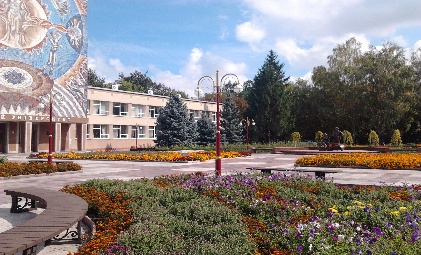 Конференція відбудеться у дистанційній формі на базі кафедри міжнародних економічних відносин Центральноукраїнського національного технічного університету м. Кропивницький, УкраїнаІНФОРМАЦІЙНЕ ПОВІДОМЛЕННЯОрганізаційний комітет має приємну нагоду запросити Вас взяти участь у роботі Міжнародної науково-практичної конференції “Глобальна безпека та асиметричність світового господарства в умовах нестабільного розвитку економічних систем”, яка відбудеться на кафедрі міжнародних економічних відносин 29 листопада 2022 року.ОРГАНІЗАЦІЙНИЙ КОМІТЕТ КОНФЕРЕНЦІЇ:Голова оргкомітету: Кропівний В.М., к.т.н., проф., ректор, Центральноукраїнський національний технічний університет (м. Кропивницький, Україна)Заступник голови оргкомітету:Миценко І.М., д.е.н., проф., завідувач кафедри міжнародних економічних відносин, Центральноукраїнський національний технічний університет (м. Кропивницький, Україна)Члени оргкомітету:Підоричева І.Ю., д.е.н., проф., завідувач сектору проблем інноваційно-інвестиційного розвитку промисловості, Інститут економіки промисловості НАН України (м. Київ, Україна)Бабець І.Г., д.е.н., проф., професор кафедри міжнародних економічних відносин, Центральноукраїнський національний технічний університет (м. Кропивницький, Україна)Борковскі Мірослав, д-р, проф., Гданська вища школа (м. Гданськ, Польща)Гаврих Роман, д-р, ректор, Вища школа суспільно-економічна в Гданську (м. Гданськ, Польща)Гут-Вінярска Моніка, ад’юнкт, Вища школа туризму і готельного бізнесу в Гданську (м. Гданськ, Польща)Евангелос Сискос, д.е.н., проф., директор Україно-Грецької програми з бізнес адміністрування, Технологічний освітній інститут Західної Македонії (м. Козані, Греція)Жаксиликова Н.Є., к.п.н., доцент, заступник завідувача кафедри професійного навчання з наукової роботи, Казахський національний аграрний дослідний університет (м. Алмати, Казахстан)Петкова Л.О., д.е.н., проф., завідувач кафедри міжнародної економіки та бізнесу Черкаського державного технологічного університету (м. Черкаси, Україна)Лазло Вертеші, доцент, PhD з економічних наук, PhD з юридичних наук, Будапештський університет технології та економіки (м. Будапешт, Угорщина)Лінь Чен-Ї, PhD, провідний науковий співробітник Інституту європейських та американських досліджень, Академія Синіка (м. Тайбей, Тайвань)Лимар Андрей, д-р, ад’юнкт Вищої школи безпеки в Познані (м. Познань, Польща)Лимар Наталія, д-р, заступник декана факультету суспільних наук в Гданську, Вища школа безпеки в Познані (м. Гданськ, Польща)Надія Дубровіна, к.е.н., PhD з фінансів, координатор міжнародних проектів, Вища школа економіки, менеджменту і публічного адміністрування (м. Братислава, Словаччина)Норман Ю. Тенг, PhD, директор Інституту європейських та американських досліджень, Академія Синіка (м. Тайбей, Тайвань)Хаджинов І.В., д.е.н., проф., проректор з наукової роботи, Донецький національний університет імені Василя Стуса (м. Вінниця, Україна)Хомка Марія, д-р, проф., Вища школа туризму і готельного бізнесу в Гданську (м. Гданськ, Польща)Секретар оргкомітету:Соколовська О.М., к.ф.н., доцент кафедри міжнародних економічних відносин, Центральноукраїнський національний технічний університет (м. Кропивницький, Україна)ОСНОВНІ НАПРЯМИ РОБОТИ КОНФЕРЕНЦІЇ:асиметрії соціально-економічного розвитку країн як джерело суперечностей та загроз глобальній безпеці;міжнародна та національна безпека в умовах глобальних трансформацій;інституціональне середовище розвитку міжнародного співробітництва та міжнародна безпека;соціально-економічний розвиток країн під впливом гібридних загроз сучасності;економічна безпека держави та регіонів;  актуальні завдання та виклики для сфери послуг в умовах загострення глобальних загроз;розвиток туристичної сфери в кризових ситуаціях глобального масштабу;фінансова система та обліково-аудиторське забезпечення трансформаційних процесів в умовах глобалізації;секторальні пріоритети ендогенного розвитку України в умовах сповільнення інтеграційних процесів;ідеологія державного управління економікою;інформаційне суспільство в процесі світової соціально-економічної трансформації;інституційно-правові засади функціонування національної економіки;сучасні вимоги глобально-орієнтованого світу у контексті полікультурної компетенції;інформаційно-аналітичні ресурси в системі економічної безпеки підприємств;управлінські інновації як основа розвитку підприємств в умовах пандемії COVID-19.До участі у міжнародній конференції запрошуються науковці, аспіранти, студенти вищих навчальних закладів, співробітники науково-дослідних установ, а також практичні працівники, які активно займаються дослідженнями у сфері економічних та суспільних наук.Мови конференції: українська, польська, англійська.ВИМОГИ ДО ОФОРМЛЕННЯ ТЕЗ ДОПОВІДІФайл матеріалів включає 1) статтю та 2) заявку на участь.Тези доповіді надаються лише електронною поштою. Обсяг тез – до п’яти повних сторінок формату А4 (297х210 мм), включаючи рисунки, таблиці, список літератури. Список літературних джерел розміщується наприкінці тексту і оформлюється згідно положень. Посилання по тексту розміщують у квадратних дужках. Тези слід набирати в текстовому редакторі Microsoft Word, гарнітура Times New Roman, розмір: для основного тексту 14 пт., для переліку літературних джерел 12 пт., міжрядковий інтервал – полуторний. Поля тексту: верхнє – 30 мм, нижнє – 25 мм, ліве – 30 мм, праве – 20 мм.  Формули та позначення набирати у редакторі формул MathType 6.0 або Microsoft Equation 3.0, як окремий об'єкт.